                КЕҢЕС                                                                               СОВЕТ   ҚАУЛЫ          ПОСТАНОВЛЕНИЕ14.08.2020 ж.                                                                                                    № 2 т. 1Қазақстан Республикасы Кәсіподақтарыфедерациясының XXVI съезіне Қазақстандық салалық білім және ғылым қызметкерлері кәсіптік одағының делегаттары туралы Кәсіподақ федерациясының а.ж. 7 тамыздағы № 1(5) Бас Кеңесінің Қаулысына сәйкес «Қазақстандық салалық білім және ғылым қызметкерлерінің кәсіптік одағы» ҚБ-нің Салалық КеңесіҚАУЛЫ ЕТЕДІ:Қазақстан Республикасы Кәсіподақтары федерациясының XXVІ съезіне делегат болып сайлансын: Мұқашева Айгүл Мақсатқызы – Қазақстандықсалалық білім және ғылым қызметкерлері кәсіподағының төрайымы; Әлиев Батыр Әлиұлы – Кәсіподақтың Нұр-Сұлтан қалалық ұйымының төрағасы;Серікова Раушан Серікқызы – Кәсіподақтың Ақтөбе облыстық ұйымының төрайымы;Мағзымбеков Ерұлан Сәбенұлы – Кәсіподақтың Жамбыл облыстық ұйымының төрағасы;Қоңырбаев Марат Сейілбекұлы – Кәсіподақтың Жезқазған аумақтық ұйымының төрағасы; Орынбаева Алтын Әлібекқызы – Ақмола облысының түзету және инклюзивті білім беру кабинетінің қосымша білім беру педагог-психологы, Көкшетау қаласы;Нұрақыш Алтынай Тілеубердіқызы – Алматы қ. «№37 жалпы орта білім беру мектебі» КММ ағылшын тілі пәні мұғалімі, бастауыш кәсіподақ ұйымының төрайымы;Хожакова Бағытгүл Нәбиқызы – Атырау қаласының Қ.Сәтбаев атындағы ОМ тарих пәні мұғалімі, бастауыш кәсіподақ ұйымының төрайымы;Ахметқалиев Серікхан Зейноллаұлы – ШҚО Тарбағатай аудандық білім қызметкерлері кәсіподағының төрағасы;Даупаев Марат Оразалыұлы – Кәсіподақтың Батыс-Қазақстан облыстық ұйымының төрағасы;Шайкин Жасұлан Нұрмұханұлы – Қарағанды облысы Осакаровка аудандық білім қызметкерлері кәсіподағының төрағасы;Тынысбекова Әйгерім Сәбитбекқызы – Қорқыт Ата атындағы Қызылорда мемлекеттік университетінің студенттік кәсіподақ ұйымының төрайымы;Баймбетова Тәрбия Анайбекқызы – Кәсіподақтың Маңғыстау облыстық ұйымының төрайымы;Тулеуленова Лейла Юрьевна – «Павлодар қаласының №23 сәбилер бақшасы» МКҚК бастауыш кәсіподақ ұйымының төрайымы;Кучеренко Станислав Юрьевич – Солтүстік-Қазақстан кәсіби-педагогикалық колледжінің дене шынықтыру оқытушысы; Төленді Зұлпықар Скандарұлы – Түркістан облысы Қазығұрт ауданы Жылыбұлақ ЖОББМ мұғалімі.Төрайым 			                      		                      А. Мұқашева«ҚАЗАҚСТАНДЫҚ САЛАЛЫҚБІЛІМ ЖӘНЕ ҒЫЛЫМ ҚЫЗМЕТКЕРЛЕРІНІҢ КӘСІПТІК ОДАҒЫ»ҚОҒАМДЫҚ БІРЛЕСТІГІ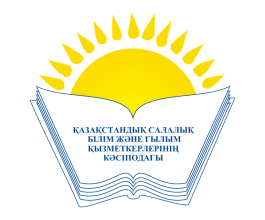    ОБЩЕСТВЕННОЕ ОБЪЕДИНЕНИЕ«КАЗАХСТАНСКИЙ ОТРАСЛЕВОЙ ПРОФЕССИОНАЛЬНЫЙ СОЮЗ РАБОТНИКОВ ОБРАЗОВАНИЯ ИНАУКИ»